НАЗНАЧЕНИЕ: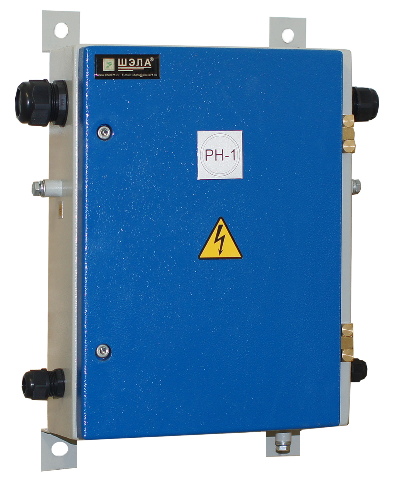 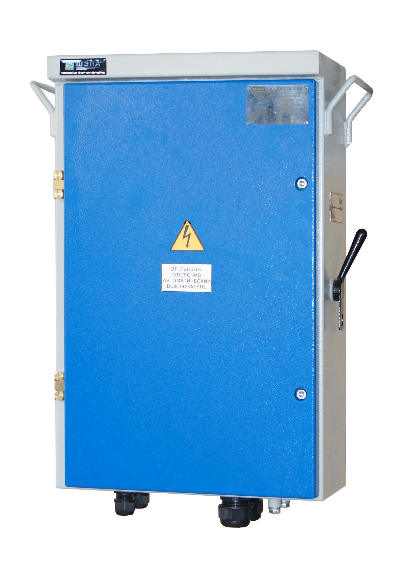 Рудничные источники питания типа РИП-LED предназначены для организации питания светодиодных лент постоянным стабилизированным напряжением в условиях шахт, рудников и разрезов, не опасных по взрыву газа и пыли.Исполнение – РН1;Степень защиты –  IР54;Продукция сертифицирована.ОБЛАСТЬ ПРИМЕНЕНИЯ: ■ горнорудная промышленность;■ предприятия минерально-сырьевого комплекса и строительной индустрии;■ дробильно-сортировочные и обогатительные фабрики;■ шахты, разрезы и другие предприятия не опасные по взрыву газа и пыли.УСЛОВИЯ ЭКСПЛУАТАЦИИ:■ температура окружающей среды, С ……………………………………………..……………………. от –10°до +35°■ высота над уровнем моря, м …………………………………………………………………………………… до 1000■ запыленность, мг/м³……………………………………………………..…………….….……………………… до 100■ относительная влажность воздуха при температуре 25°±2°С ……………………………..…………….………... 95■ окружающая среда ………………………………………………………........................................... невзрывоопасная■ нормальное рабочее положение выключателя в пространстве …………….…………….…………… вертикальное ■ допустимый наклон от нормального положения ……………….………………….……….….………………. до 25°■ способ установки ……………….............................................................................. крепление на вертикальной стенеСТРУКТУРА УСЛОВНОГО ОБОЗНАЧЕНИЯ:Пример формирования заказа:Рудничный источник питания светодиодного освещения на 2 фидера по 250Вт, выходное стабилизированное напряжение 24В постоянного тока, по схеме 2 (без вводного трансформатора, напряжение питания 220В), без системы приёма сигналов «СУБР» климатическим исполнением УХЛ и категорией размещения 5:РИП-LED-2-250-24-2-УХЛ5ОТЛИЧИТЕЛЬНЫЕ ОСОБЕННОСТИ:Защита от короткого замыкания выходных фидеров;Защита от перенапряжения;Защита от перегрева;Постоянное стабилизированное выходное напряжение;Возможность комплектации системой приёма низкочастотных сигналов комплекса аварийного оповещения типа «СУБР» и преобразования их в мигание основного освещения шахты или рудника. При этом приёмник сигналов системы «СУБР» (например, СУБР-02СМ) приобретается заказчиком самостоятельно.ТЕХНИЧЕСКИЕ ХАРАКТЕРИСТИКИ:СХЕМЫ ГЛАВНЫХ ЦЕПЕЙ И КОНСТРУКЦИЯ:Номинальное напряжение питания, В,       - по схеме 1  ……………………………………………………………………………….      - по схеме 2  ………………………………………….........................................................380/660 220Допустимое отклонение, % ………………………………………………………………….-60…+20Род тока ……………………………………………………………………………………….однофазный переменныйКоличество отходящих фидеров, шт. ……………………………………………………….1, 2Мощность нагрузки одного фидера, Вт …………………………………………………….150, 250, 350, 400; 600Напряжение отходящих фидеров, В, постоянное ………………………………………….12; 24; 36Отклонение выходных напряжений при 80% нагрузке, %, не более……………………..1Масса, кг, не более:      - по схеме 1  ……………………………………………………………………………….      - по схеме 2  ………………………………………….........................................................4215Схема 1Схема 2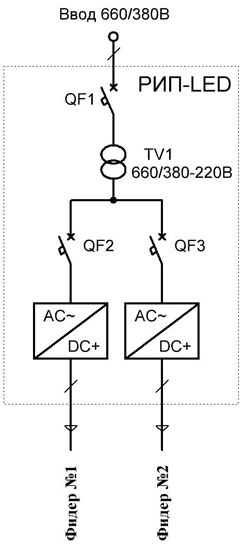 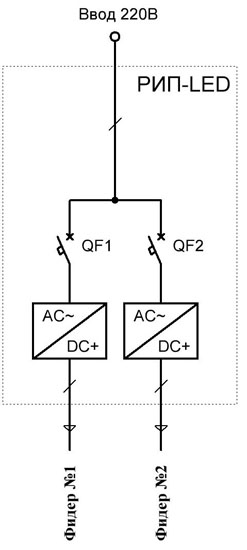 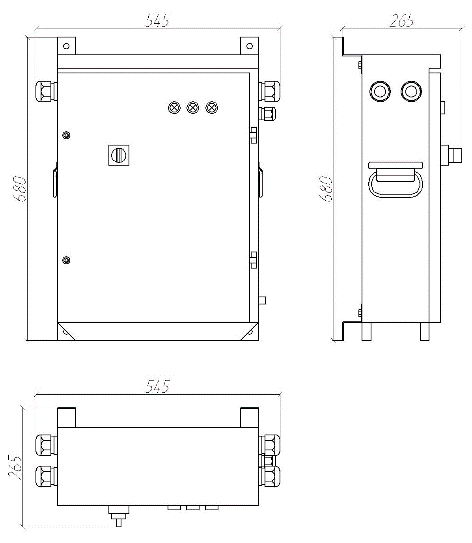 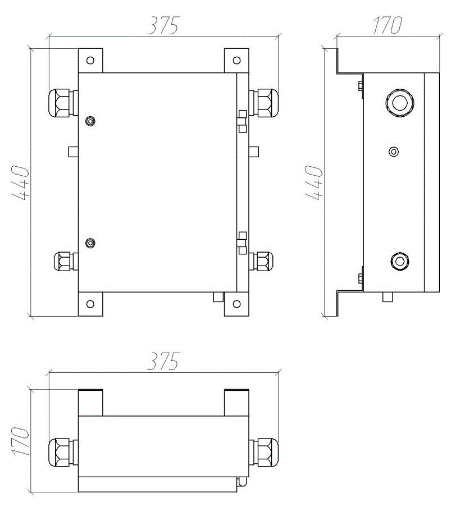 